COMMUNIONDans l’Église, le concept « communion » est utilisé en regard de la relation filiale entre les croyants avec Dieu Père de laquelle naît une relation fraternelle entre eux. « Communion » traduit le concept « koinonia » du grec du Nouveau Testament, mot qui signifie à la fois « communion », « participation » et « relation ». Il s’agit ainsi du noyau essentiel de l’être chrétien. En tant que fils du même Père, en tant que membres d’une même famille, nous sommes « êtres de communion » avec Dieu et avec nos frères. La communion n’est pas, pour autant, uniformité. Elle naît de Dieu même et suppose la réciprocité, la participation, la coresponsabilité et l’unité dans la diversité, comme dans une famille.De là, la « communion » est une réalité anthropologique. Il est indubitable que, dès le moment de sa conception, toute personne est un être-en-relation. Nous avons besoin les uns des autres. L’autre me fait exister. Ce que propose notre expérience chrétienne, c’est que la personne humaine se réalise en se faisant être-en-relation dans une relation de communion fraternelle. À partir de sa relation avec le Dieu de Jésus, la personne entre dans une nouvelle forme de relation avec la nature, avec les autres et avec lui-même : elle l’amplifie et le soutien. En ce sens, se couper de la communion, c’est choisir la dépersonnalisation, c’est choisir le « non-être ».Cette réalité a une conséquence évidente pour l’Église, ce que Vatican II a appelé l’Église-communion. Dans l’Église-communion, les états de vie, les vocations nées de la relation personnelle avec Dieu, ne sont pas comprises comme des réalités fermées sur elles-mêmes. Et puisque c’est l’Église qui est le symbole de Royaume de Dieu, c’est elle-même qui est communion fraternelle. Donc, les vocations personnelles n’ont de sens qu’étroitement reliées entre elles : elles sont ordonnées les unes aux autres. Elles expriment toutes l’égale dignité chrétienne et la vocation universelle à la sainteté, et, en même temps, elles sont des modalités différentes et complémentaires de cet appel commun. Ainsi, chacune d’elles a son originalité et sa physionomie propre, et en même temps, chacune d’entre elles est en relation avec les autres et à son service… Tous les états de vie constituent le « Mystère de communion » de l’Église et sont ordonnés de façon dynamique à son unique mission.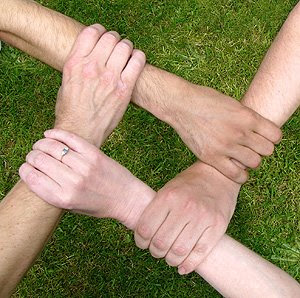 Les documents de l’Institut maristes reconnaissent cette dynamique théologique et ecclésiale du concept de communion :d’un côté, sa base théologique : la communion trinitaire divine, source de toute communion et l’union de l’être humain avec ce Dieu trine.d’un autre côté, la communion fraternelle naît de cette union : la communion avec l’Église, avec l’Institut et entre ceux qui participent au charisme mariste dans les différents états de vie.Ces mêmes documents signalent que, entre nous, la communion s’exprime par l’esprit de famille. C’est dans cet esprit que se vit la complémentarité des vocations et la recherche ensemble d’une plus grande vitalité du charisme. Vivre avec d’autres le charisme mariste, c’est vivre une expérience de communion. Vivre aujourd’hui l’esprit de famille signifie s’ouvrir, comme des cercles concentriques, à toutes les personnes qui partagent l’esprit mariste. De cette façon, on dit ouvertement que l’avenir du charisme est un futur de communion dans l’esprit de Champagnat. La communion mariste signifie se laisser saisir pour vivre une même expérience existentielle, celle d’avoir été saisis par Dieu afin de suivre Jésus, dans l’esprit de Champagnat. Cela signifie donner le visage d’une Église mariale, d’une Église-famille, d’une Église du tablier, au milieu du monde.Dans beaucoup de Provinces, se mettent en place actuellement de nouvelles structures où apparaît cette communion à l’intérieur du charisme mariste, principalement dans les milieux de mission. La coresponsabilité dans la mission a donné un élan aux rencontres, chapitres, commissions et équipes provinciales où laïcs et frères travaillent coude à coude. Dans d’autres milieux, on a créé des structures où l’on partage la gestion et l’animation provinciales.Mais la communion va plus loin que la mission, parce qu’elle naît et se nourrit de la spiritualité. Pour cela, apparaissent aussi, comme expression et élan de communion, des retraites pour les laïcs et les frères, et des expériences de formation conjointe ; la vitalité charismatique, qui est le cœur de ces expériences, est non seulement la mission mais le partage de la même source de la communion de l’expérience de la présence de Dieu dans la vie de chacun. Et de ce chemin de famille et de communion surgiront de nouvelles formes de relation, toujours plus profondes, entre nous, maristes, ce qui demandera, en même temps, de nouvelles structures pour accueillir et animer la vitalité née de l’Esprit.